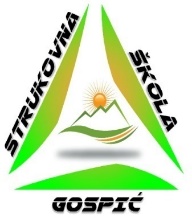 REPUBLIKA HRVATSKALIČKO-SENJSKA ŽUPANIJASTRUKOVNA ŠKOLA GOSPIĆŠKOLSKI ODBORBudačka 24, 53000 GospićTEL./FAX: 053/573-287 i 053/572-083E-mail: ured@ss-strukovna-gospic.skole.hr	ŠIFRA ŠKOLE: 09-026-503OIB:19583077416KLASA: 007-02/22-03/20URBROJ : 2125/35-04-22-01Gospić, 29. kolovoza 2022.ČLANOVIMA ŠKOLSKOG ODBORASTRUKOVNE ŠKOLE GOSPIĆPredmet: poziv na 32. sjednicu Školskog odbora Strukovne škole Gospić 
Na temelju članka 61., 62. i 66. Statuta Strukovne škole Gospić, sazivam 32. sjednicu Školskog odbora Strukovne škole Gospić. Sjednica će se održati dana 30. kolovoza 2022. elektronskim putem s početkom glasanja u 07.00 sati te završetkom glasanja u 14.00 sati.Za sjednicu predlaže se sljedećiDnevni red:Donošenje Odluke o usvajanju dnevnog reda za 32. sjednicu Školskog odbora održane elektronskim putem dana 30. kolovoza 2022.Donošenje Odluke o usvajanju zapisnika 31. sjednice Školskog odbora održane elektronskim putem dana 4. kolovoza 2022.Donošenje cjenika Autoškole „Strukovna škola Gospić“Usvajanje Izvješća ravnateljice o stanju sigurnosti, provođenju preventivnih programa te mjerama poduzetim u cilju zaštite prava učenikaDonošenje Odluke o davanju prethodne suglasnosti ravnateljici za sklapanje ugovora o radu na određeno, nepuno radno vrijeme (32/40, 34/40, 36/40 sati tjedno) sa pomoćnicima u nastavi učenicima s teškoćama u razvoju  Predsjednica Školskog odbora:

_______________________v.r. Mirela Jergović, mag. educ. info. et philol. angl.Dostaviti:                        REPUBLIKA HRVATSKALIČKO-SENJSKA ŽUPANIJASTRUKOVNA ŠKOLA GOSPIĆŠKOLSKI ODBORBudačka 24, 53000 GospićTEL./FAX: 053/573-287 i 053/572-083E-mail: ured@ss-strukovna-gospic.skole.hr	ŠIFRA ŠKOLE: 09-026-503OIB:19583077416KLASA: 007-02/22-03/20URBROJ : 2125/35-04-22-07Gospić, 13. rujna 2022.Na temelju članka 10. stavak 1. točke 12. Zakona o pravu na pristup informacijama („Narodne novine“ broj 25/13, 85/15 i 69/22) Strukovna škola Gospić objavljuje                                                                      Z A K LJ U Č K E32. sjednice Školskog odbora održane elektronskim putem dana 30. kolovoza 2022. Odluka o usvajanju dnevnog reda za 32. sjednicu Školskog odbora održane elektronskim putem dana 30. kolovoza 2022. donijeta jednoglasno i bez primjedbi.Odluka o usvajanju zapisnika 31. sjednice Školskog odbora održane elektronskim putem dana 4. kolovoza 2022. donijeta jednoglasno i bez primjedbi.Cjenik Autoškole „Strukovna škola Gospić“ donijet jednoglasno i bez primjedbi.Izvješće ravnateljice o stanju sigurnosti, provođenju preventivnih programa te mjerama poduzetim u cilju zaštite prava učenika usvojeno jednoglasno i bez primjedbi.Odluka o davanju prethodne suglasnosti ravnateljici za sklapanje ugovora o radu na određeno, nepuno radno vrijeme (32/40, 34/40, 36/40 sati tjedno) sa pomoćnicima u nastavi učenicima s teškoćama u razvoju donijeta jednoglasno i bez primjedbi.Predsjednica Školskog odbora
v.r. Mirela Jergović, mag. educ. info. et philol. angl.Višnja Delač Paripović, prof.Ivica AntonovićMirela Jergović, mag. educ.Valentina Zdunić, mag. ing.Mirna Kolak, prof.Petar Radošević, mag. iur.Marija Tomljenović Borovac, dipl. inf.Ličko-senjska županijaPismohrana